Краснодарский край Крыловский район станица Октябрьскаямуниципальное  бюджетное общеобразовательное  учреждение                       средняя общеобразовательная школа №30 имени Героя Советского Союза Константина Тимофеевича Першина станицы Октябрьской                 муниципального образования Крыловский район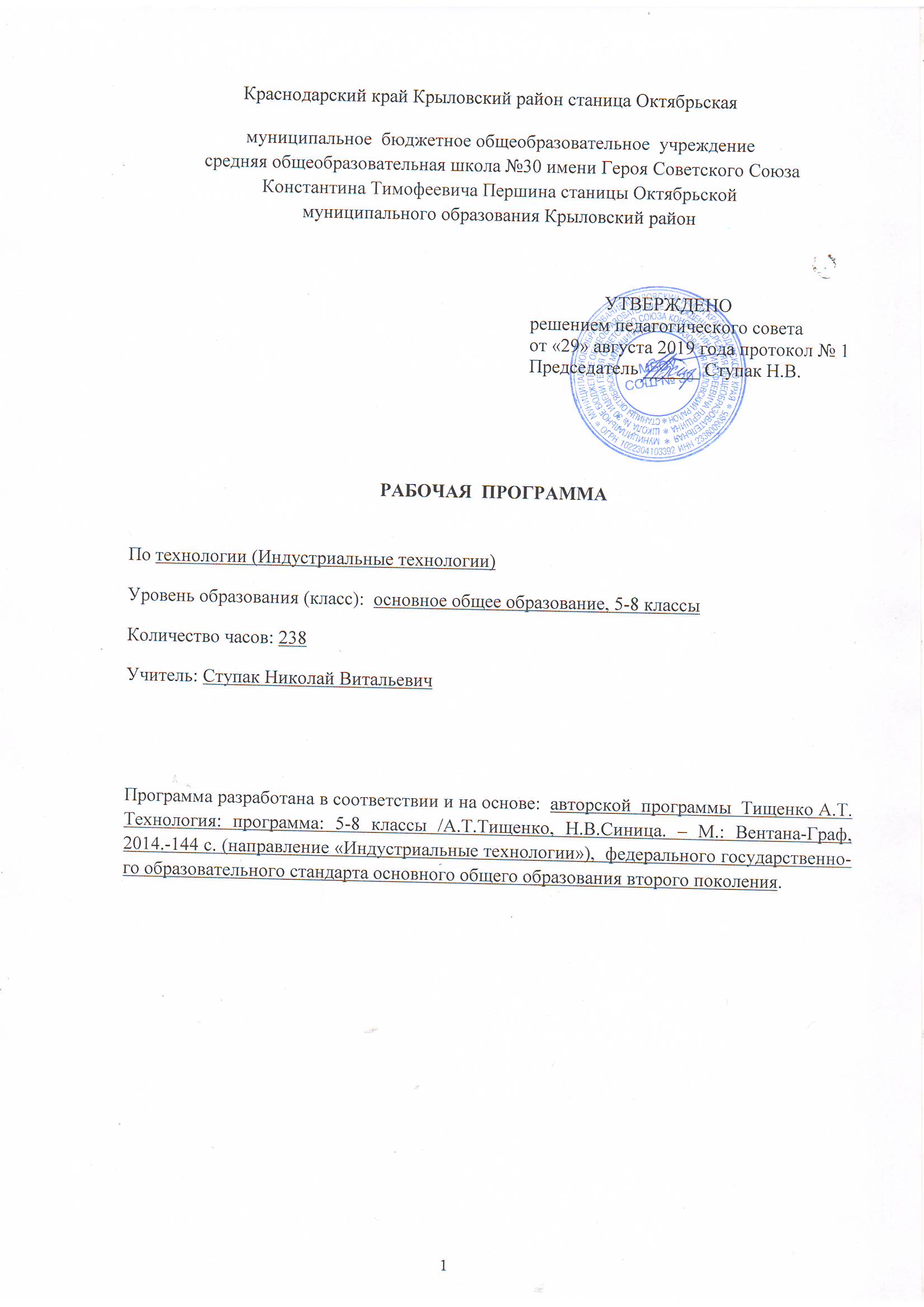 РАБОЧАЯ  ПРОГРАММАПо    химииУровень образования (класс)   среднее общее образование  10-11 классКоличество часов - 68часов.Учитель Минаева Марина ВладимировнаПрограмма разработана на основе  и в соответствии : федерального компонента государственного стандарта основного общего образования, программы курса химии 8-11 классов общеобразовательных учреждений (Гара Н.Н. Программы общеобразовательных учреждений. Химия.-М.: Просвещение, 2008.-56стр.)ПОЯСНИТЕЛЬНАЯ ЗАПИСКАНастоящая программа по химии для 10—11 классов общеобразовательных учреждений составлена на основе федерального компонента государственного стандарта среднего общего образования.  За основу рабочей программы взята программа курса химии 8-11 классов общеобразовательных учреждений (автор Н.Н.Гара), рекомендованная Департаментом образовательных программ и стандартов общего образования Министерства образования РФ, опубликованная издательством «Просвещение» в 2008 году (Гара Н.Н. Программы общеобразовательных учреждений. Химия.-М.: Просвещение, 2008.-56стр.) Рабочая программа может быть реализована в 10-11 классах(среднее общее образование, общеобразовательный уровень). Учебники линии Г.Е.Рудзитиса. В рабочей программе нашли отражение цели и задачи изучения химии на ступени среднего общего образования, изложенные в пояснительной записке Примерной программы по химии. Планируемые результаты освоения предмета (курса)Предметно-информационная составляющая образованности:Знать важнейшие химические понятия: вещество,химический элемент,атом,молекула,относительные атомная и молекулярная массы, ион, аллотропия, изотопы, химическая связь, электроотрицательность, валентность, степень окисления, моль, молярная масса, молярный объем, вещества молекулярного и немолекулярного строения, растворы, электролит и неэлектролит, электролитическая диссоциация, окислитель и восстановитель, окисление и восстановление, тепловой эффект реакции, скорость химической реакции, катализ, химическое равновесие, углеродный скелет, функциональная группа, изомерия, гомология;- основные законы химии: сохранения- основные теории химии: химической связи, электролитической диссоциации, строения органических соединений;- важнейшие вещества и материалы: основные металлы и сплавы; серная, соляная, азотная и уксусная кислоты; щелочи, аммиак, минеральные удобрения, метан, этилен, ацетилен, бензол, этанол, жиры, мыла, глюкоза, сахароза, крахмал, клетчатка, белки, искусственные и синтетические волокна, каучуки, пластмассы;Деятельностно-коммуникативная составляющая образованности:уметь:- называть изученные вещества по "тривиальной" или международной номенклатуре;- определять: валентность и степень окисления химических элементов, тип химической связи в соединениях, заряд иона, характер среды в водных растворах неорганических соединений, окислитель и восстановитель, принадлежность веществ к различным классам органических соединений;- характеризовать: элементы малых периодов по их положению в периодической системе Д.И. Менделеева; общие химические свойства металлов, неметаллов, основных классов неорганических и органических соединений; строение и химические свойства изученных органических соединений;- объяснять: зависимость свойств веществ от их состава и строения; природу химической связи (ионной, ковалентной, металлической), зависимость скорости химической реакции и положения химического равновесия от различных факторов:- выполнять химический эксперимент по распознаванию важнейших неорганических и органических веществ;- проводить самостоятельный поиск химической информации с использованием различных источников (научно-популярных изданий, компьютерных баз данных, ресурсов Интернета); использовать компьютерные технологии для обработки и передачи химической информации и ее представления в различных формах;Ценностно-ориентационная составляющая образованности:использовать приобретенные знания и умения в практической деятельности и повседневной жизни для:- объяснения химических явлений, происходящих в природе, быту и на производстве;- определения возможности протекания химических превращений в различных условиях и оценки их последствий;- экологически грамотного поведения в окружающей среде;- оценки влияния химического загрязнения окружающей среды на организм человека и другие живые организмы;- безопасного обращения с горючими и токсичными веществами, лабораторным оборудованием;- приготовления растворов заданной концентрации в быту и на производстве;- критической оценки достоверности химической информации, поступающей из разных источников.СОДЕРЖАНИЕ УЧЕБНОГО ПРЕДМЕТА, КУРСА.10 класс70 ч/год (2 ч/нед.; )ОРГАНИЧЕСКАЯ ХИМИЯ Тема 1. Теоретические основы органической химии (4 ч)Формирование органической химии как науки. Органические вещества. Органическая химия. Теория строения органических соединений
 А. М. Бутлерова. Углеродный скелет. Радикалы. Функциональные группы. Гомологический ряд. Гомологи.Структурная изомерия. Номенклатура. Значение теории строения органических соединений.Электронная природа химических связей в органических соединениях. Способы разрыва связей в молекулах органических веществ. Электрофилы. Нуклеофилы.Классификация органических соединений.Демонстрации. Ознакомление с образцами органических веществ и материалов. Модели молекул органических веществ. Растворимость органических веществ в воде и неводных растворителях. Плавление, обугливание и горение органических веществ.                                                       УГЛЕВОДОРОДЫ  (23 ч)Тема 2. Предельные углеводороды (алканы) (7 ч)Электронное и пространственное строение алканов. Гомологический ряд. Номенклатура и изомерия. Физические и химические свойства алканов. Реакция замещения. Получение и применение алканов.         Циклоалканы. Строениемолекул,гомологический  ряд. Нахождение в природе. Физические и химические свойства.Демонстрации. Взрыв смеси метана с воздухом. Отношение алканов  к кислотам, щелочам, к раствору перманганата калия и бромной воде.Лабораторные опыты .Изготовление моделей молекул углеводородов  и галогенопроизводных.Практическая работа. Качественное определение углерода, водорода 
и хлора в органических веществах.Расчетные задачи. Нахождение молекулярной формулы органического соединения по массе (объему) продуктов сгорания.Тема 3. Непредельные углеводороды (6 ч)    Алкены. Электронное и пространственное строение алкенов. Гомологический ряд. Номенклатура. Изомерия: углеродной цепи, положения кратной связи, цис-, транс-изомерия. Химические свойства: реакции окисления, присоединения, полимеризации. Правило Марковникова. Получение и применение алкенов.Алкадиены. Строение. Свойства, применение. Природный каучук.Алкины. Электронное и пространственное строение ацетилена. Гомологи и изомеры. Номенклатура. Физические и химические свойства. Реакции присоединения и замещения. Получение. Применение.Демонстрации. Получение ацетилена в лаборатории. Реакция ацетилена с раствором перманганата калия и бромной водой. Горение ацетилена. Разложение каучука при нагревании и испытание продуктов разложения.Практическая работа. Получение этилена и изучение его свойств.Тема 4. Ароматические углеводороды (арены) (4 ч)Арены. Электронное и пространственное строение бензола. Изомерия 
и номенклатура. Физические и химические свойства бензола. Гомологи бензола. Особенности химических свойств гомологов бензола на примере толуола. Генетическая связь ароматических углеводородов с другими классами углеводородов.Демонстрации. Бензол как растворитель, горение бензола. Отношение бензола к бромной воде и раствору перманганата калия. Окисление толуола.Тема 5. Природные источники углеводородов (6 ч)Природный газ. Попутные нефтяные газы. Нефть и нефтепродукты. Физические свойства. Способы переработки нефти. Перегонка. Крекинг термический и каталитический. Коксохимическое производство.Лабораторные опыты. Ознакомление c образцами продуктов нефтепереработки.Расчетные задачи. Определение массовой или объемной доли выхода продукта реакции от теоретически возможного.КИСЛОРОДСОДЕРЖАЩИЕ ОРГАНИЧЕСКИЕ СОЕДИНЕНИЯ (25 ч)Тема 6. Спирты и фенолы (6 ч)Одноатомные предельные спирты. Строение молекул, функциональная группа. Водородная связь. Изомерия и номенклатура. Свойства метанола (этанола), получение и применение. Физиологическое действие спиртов на организм человека. Генетическая связь одноатомных предельных спиртов с углеводородами.Многоатомные спирты. Этиленгликоль, глицерин. Свойства, применение.Фенолы. Строение молекулы фенола. Взаимное влияние атомов 
в молекуле на примере молекулы фенола. Свойства фенола. Токсичность фенола и его соединений. Применение фенола.Демонстрации. Взаимодействие фенола с бромной водой и раствором гидроксида натрия.Лабораторные опыты. Растворение глицерина в воде. Реакция глицерина с гидроксидом меди(II).Расчетные задачи. Расчеты по химическим уравнениям при условии, что одно из реагирующих веществ дано в избытке.Тема 7. Альдегиды, кетоны (3 ч)Альдегиды. Строение молекулы формальдегида. Функциональная группа. Изомерия и номенклатура. Свойства альдегидов. Формальдегид и ацетальдегид: получение и применение.Ацетон — представитель кетонов. Строение молекулы. Применение.Демонстрации. Взаимодействие метаналя (этаналя) с аммиачным раствором оксида серебра(I) и гидроксида меди(II). Растворение в ацетоне различных органических веществ.Лабораторные опыты. Получение этаналя окислением этанола. Окислениеметаналя(этаналя) аммиачным раствором оксида серебра(I). Окисление метаналя  (этаналя) гидроксидом меди(II).Тема 8. Карбоновые кислоты (6 ч) Одноосновные предельные карбоновые кислоты. Строение молекул. Функциональная группа. Изомерия и номенклатура. Свойства карбоновых кислот. Реакция этерификации. Получение карбоновых кислот и применение.Краткие сведения о непредельных карбоновых кислотах. Генетическая связь карбоновых кислот с другими классами органических соединений. Практические работы Получение и свойства карбоновых кислот. Решение экспериментальных задач на распознавание органических веществ.Тема 9. Сложные эфиры. Жиры (3 ч) Сложные эфиры: свойства, получение, применение. Жиры. Строение жиров. Жиры в природе. Свойства. Применение. Моющие средства. Правила безопасного обращения со средствами бытовой химии. Лабораторные опыты. Растворимость жиров, доказательство 
их непредельного характера, омыление жиров. Сравнение свойств мыла и синтетических моющих средств. Знакомство с образцами моющих средств. Изучение их состава и инструкций по применению.Тема 10. Углеводы (7 ч) Глюкоза. Строение молекулы. Оптическая (зеркальная) изомерия. 
 Фруктоза — изомер глюкозы. Свойства глюкозы. Применение. Сахароза. Строение молекулы. Свойства, применение. Крахмал и целлюлоза — представители природных полимеров. Реакция поликонденсации. Физические и химические свойства. Нахождение 
в природе. Применение. Ацетатное волокно. Лабораторные опыты. Взаимодействие глюкозы с гидроксидом меди(II).  Взаимодействие глюкозы с аммиачным раствором оксида серебра(I).  Взаимодействие сахарозы с гидроксидом кальция. Взаимодействие крахмала с иодом. Гидролиз крахмала. Ознакомление с образцами природных и искусственных волокон. Практическая работа. Решение экспериментальных задач на получение и распознавание органических веществ.АЗОТСОДЕРЖАЩИЕ ОРГАНИЧЕСКИЕ СОЕДИНЕНИЯ (7 ч)Тема 11. Амины и аминокислоты (3 ч) Амины. Строение молекул. Аминогруппа. Физические и химические свойства. Строение молекулы анилина. Взаимное влияние атомов в молекуле на примере молекулы анилина. Свойства анилина. Применение. Аминокислоты. Изомерия и номенклатура. Свойства. Аминокислоты как амфотерные органические соединения. Применение. Генетическая связь аминокислот с другими классами органических соединений.Тема 12. Белки (4 ч) Белки — природные полимеры. Состав и строение. Физические 
и химические свойства. Превращение белков в организме. Успехи в изучении и синтезе белков. Понятие об азотсодержащих гетероциклических соединениях. Пиридин. Пиррол. Пиримидиновые и пуриновые основания. Нуклеиновые кислоты: cостав, строение. Химия и здоровье человека. Лекарства. Проблемы, связанные с применением лекарственных препаратов. Демонстрации. Окраска ткани анилиновым красителем. Доказательство наличия функциональных групп в растворах аминокислот. Лабораторные опыты. Цветные реакции на белки (биуретовая и ксантопротеиновая реакции).ВЫСОКОМОЛЕКУЛЯРНЫЕ СОЕДИНЕИЯ (7 ч)Тема 13. Синтетические полимеры (7 ч) Понятие о высокомолекулярных соединениях. Полимеры, получаемые в реакциях полимеризации. Строение молекул. Стереонерегулярное и стереорегулярное строение полимеров. Полиэтилен. Полипропилен. Термопластичность. Полимеры, получаемые в реакциях поликонденсации. Фенолформальдегидные смолы. Термореактивность. Синтетические каучуки. Строение, свойства, получение и применение. Синтетические волокна. Капрон. Лавсан. Обобщение знаний по курсу органической химии. Органическая химия, человек и природа. Демонстрации. Образцы пластмасс, синтетических каучуков 
и синтетических волокон. Лабораторные опыты. Изучение свойств термопластичных полимеров. Определение хлора в поливинилхлориде. Изучение свойств синтетических волокон. Практическая работа. Распознавание пластмасс и волокон. Расчетные задачи. Определение массовой или объемной доли выхода продукта реакции от теоретически возможного.11 класс70 ч/год (2 ч/нед.)ТЕОРЕТИЧЕСКИЕ ОСНОВЫ ХИМИИ Тема 1. Важнейшие химические понятия и законы (3 ч) Атом. Химический элемент. Изотопы. Простые и сложные вещества. Закон сохранения массы веществ, закон сохранения и превращения энергии при химических реакциях, закон постоянства состава. Вещества молекулярного и немолекулярного строения.Тема 2. Периодический закон и периодическая система химических элементов Д. И. Менделеева на основе учения о строении атомов (4 ч) Атомные орбитали, s-, p-, d- и f-электроны. Особенности размещения электронов по орбиталям в атомах малых и больших периодов. Энергетические уровни, подуровни. Связь периодического закона и периодической системы химических элементов с теорией строения атомов. Короткий и длинный варианты таблицы химических элементов. Положение в периодической системе химических элементов Д. И. Менделеева водорода, лантаноидов, актиноидов и искусственно полученных элементов. Валентность и валентные возможности атомов. Периодическое изменение валентности и размеров атомов.  Расчетные задачи. Вычисления массы, объема или количества вещества по известной массе, объему или количеству вещества одного из вступивших в реакцию или получившихся в результате реакции.Тема 3. Строение вещества (8 ч)  Химическая связь. Виды и механизмы образования химической связи. Ионная связь. Катионы и анионы. Ковалентная неполярная связь. Ковалентная полярная связь. Электроотрицательность. Степень окисления. Металлическая связь. Водородная связь. Пространственное строение молекул неорганических и органических веществ. Типы кристаллических решеток и свойства веществ. Причины многообразия веществ: изомерия, гомология, аллотропия, изотопия. Дисперсные системы. Истинные растворы. Способы выражения концентрации растворов: массовая доля растворенного вещества, молярная концентрация. Коллоидные растворы. Золи, гели. Демонстрации. Модели ионных, атомных, молекулярных и металлических кристаллических решеток. Эффект Тиндаля. Модели молекул изомеров, гомологов. Практическая работа. Приготовление растворов с заданной молярной концентрацией. Расчетные задачи. Вычисление массы (количества вещества, объема) продукта реакции, если для его получения дан раствор с определенной массовой долей исходного вещества.Тема 4. Химические реакции (13 ч) Классификация химических реакций в неорганической и органической химии. Скорость реакции, ее зависимость от различных факторов. Закон действующих масс. Энергия активации. Катализ и катализаторы. Обратимость реакций. Химическое равновесие. Смещение равновесия под действием различных факторов. Принцип Ле Шателье. Производство серной кислоты контактным способом. Электролитическая диссоциация. Сильные и слабые электролиты. Кислотно-основные взаимодействия в растворах. Среда водных растворов: кислая, нейтральная, щелочная. Ионное произведение воды. Водородный показатель (pH) раствора. Гидролиз органических и неорганических соединений. Демонстрации. Зависимость скорости реакции от концентрации и температуры. Разложение пероксида водорода в присутствии катализатора. Определение среды раствора с помощью универсального индикатора. Лабораторные опыты. Проведение реакций ионного обмена для характеристики свойств электролитов. Практическая работа. Влияние различных факторов на скорость химической реакции. Расчетные задачи. Вычисления массы (количества вещества, объема) продукта реакции, если известна масса исходного вещества, содержащего определенную долю примесей.НЕОРГАНИЧЕСКАЯ ХИМИЯ Тема 5. Металлы (13 ч) Положение металлов в периодической системе химических элементов 
Д. И. Менделеева. Общие свойства металлов. Электрохимический ряд напряжений металлов. Общие способы получения металлов. Электролиз растворов и расплавов. Понятие о коррозии металлов. Способы защиты от коррозии. Обзор металлов главных подгрупп (А-групп) периодической системы химических элементов. Обзор металлов побочных подгрупп (Б-групп) периодической системы химических элементов (медь, цинк, титан, хром, железо, никель, платина). Сплавы металлов. Оксиды и гидроксиды металлов. Демонстрации. Ознакомление с образцами металлов и их соединений. Взаимодействие щелочных и щелочноземельных металлов с водой. Взаимодействие меди с кислородом и серой. Электролиз раствора хлорида меди(II). Опыты по коррозии металлов и защите от нее. Лабораторные опыты. Взаимодействие цинка и железа с растворами кислот и щелочей. Знакомство с образцами металлов и их рудами (работа с коллекциями). Расчетные задачи. Расчеты по химическим уравнениям, связанные с массовой долей выхода продукта реакции от теоретически возможного.Тема 6. Неметаллы (8 ч) Обзор свойств неметаллов. Окислительно-восстановительные свойства типичных неметаллов. Оксиды неметаллов и кислородсодержащие кислоты. Водородные соединения неметаллов. Демонстрации. Образцы неметаллов. Образцы оксидов неметаллов и кислородсодержащих кислот. Горение серы, фосфора, железа, магния в кислороде. Лабораторные опыты. Знакомство с образцами неметаллов и их природными соединениями (работа с коллекциями). Распознавание хлоридов, сульфатов, карбонатов.Тема 7. Генетическая связь неорганических и органических веществ. Практикум (14 ч) Генетическая связь неорганических и органических веществ.  Практикум: решение экспериментальных задач по неорганической химии; решение экспериментальных задач по органической химии; решение практических расчетных задач; получение, собирание и распознавание газов; решение экспериментальных задач по определению пластмасс и волокон.УЧЕБНО  - ТЕМАТИЧЕСКИЙ ПЛАН (10 класс)УЧЕБНО  - ТЕМАТИЧЕСКИЙ ПЛАН (11 класс)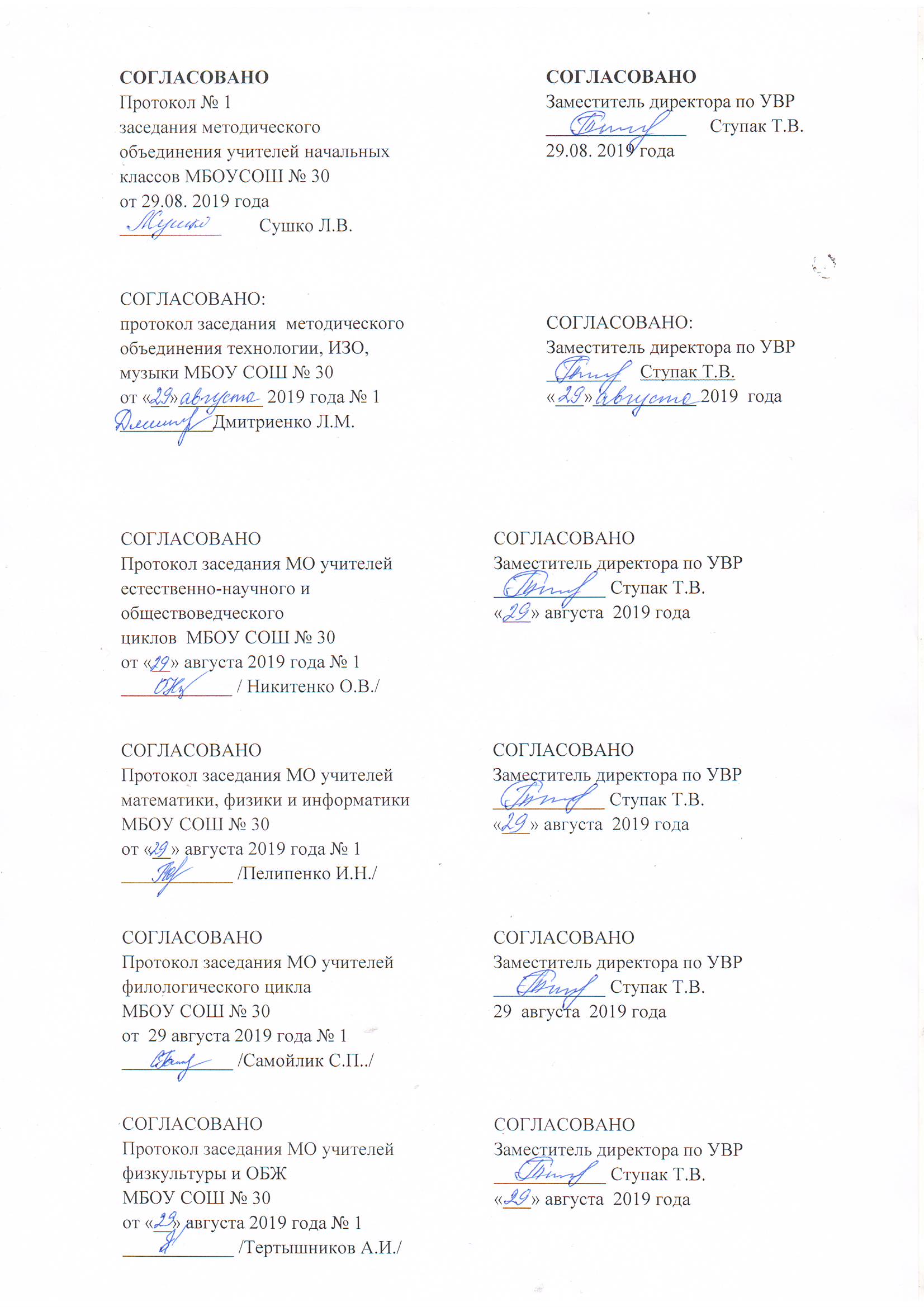 №ппТемаКоличество часов по программе Н.Н.Гара Количество часов по рабочей программе В том числе практических работВ том числе контрольных работ1Теоретические основы химии44--2Углеводороды. Предельные углеводороды (алканы) Практическая работа №1 «Качественное определение углерода, водорода и хлора в органических веществах»78113Непредельные углеводороды.Практическая работа №2«Получение этилена и изучение его свойств»661-4Ароматические углеводороды (арены)44--5Природные источники углеводородов55-16Кислородсодержащие органические соединения.Спирты и фенолы66--7Альдегиды и кетоны  33--8Карбоновые кислоты 67219.Сложные эфиры. Жиры33--10.Углеводы771-11Азотсодержащие органические соединения. Амины и аминокислоты33--12Белки44--13Высокомолекулярные органические соединения. Синтетические полимеры.7711Итого 686864№ппТемаКоличество часов по программе Н.Н.Гара Количество часов по рабочей программе В том числе практических работВ том числе контрольных работТеоретические основы химииТеоретические основы химииТеоретические основы химииТеоретические основы химииТеоретические основы химииТеоретические основы химии1Важнейшие химические понятия и законы 35--2Периодический закон и периодическая система химических элементов на основе учения о строении атома.45--3Строение вещества. Практическая работа №1 «Приготовление раствора с заданной молярной концентрацией» 89114Химические реакции Практическая работа №2  «Влияние различных факторов на скорость реакции» 131411Неорганическая химияНеорганическая химияНеорганическая химияНеорганическая химияНеорганическая химияНеорганическая химия5Металлы1314-16Неметаллы 89-17Генетическая связь неорганических и органических веществ. Практикум 121211-Итого 61 (+7 часов – резервное время68134